KRISTINE 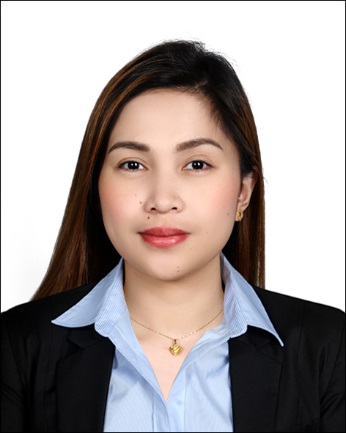 KRISTINE.349305@2freemail.com OBJECTIVE: 	To utilize my professional and life skills experience with the intention of securing a professional career with ample opportunity to tackle challenges and advance, while continuously building on my library of knowledge and skills.CAREER PROFILE: With more than 4 years’ working experience, I would like to offer my skills in Financial Management set to a medium or large size, so to help the company meet objectives in a timely manner.Productive and Goal Oriented Person.Excellent written and verbal communication skills.Highly trustworthy, discreet and ethical.Resourceful in the completion of projects, effective at multi-tasking.Advanced Microsoft Office (Word, Excel and PowerPoint).Professional Experience:Diversified Drilling & Industrial Equipment F.Z.E.Secretary cum Receptionist13th Floor Al Hisn Road Julphar Office Tower RAK, UAEApril 2013 to April 2017Duties and Responsibilities:Dealing with telephone, forwarding calls and taking messages;Meeting and greeting clients;Arranging couriers;Creating and maintaining filing systems for the HR, Accounts and Logistics Department.Arranging travel and accommodation for manager’s/staff or customers and other external contacts;Preparing MRF in the system to enable Finance prepare PO;Keeping the weekly reports of the Manager’s;Ordering and maintaining office stationery and groceries;Photocopying and printing various documents, sometimes on behalf of other colleagues;Typing and word processing;Any other tasks as assigned from time to time by any manager;LYR Group of Companies (Binos Lending Corporation)Front Desk Receptionist 2nd Floor Dacudao Bldg., Quirino Ave., Davao City, PhilippinesAugust 2012 to March 2013Duties and Responsibilities:Preparing Loans Approval;Monitoring of Check, Cash Voucher and Disbursement Voucher;Compile reports;Entertains all customer complaints regarding their loans;Table C.I.;Any other tasks as assigned from time to time by any manager;SEMINARS ATTENDED:1st Mindanao Finance Convention "Financial Literacy to Financial Proficiency"Mini-Auditorium DPT Bldg., University of Mindanao, Matina Campus, Davao City	November 19, 2011Budgeting and Investment	Mini-Auditorium, DPT Bldg., University of Mindanao, Davao City	February 11, 2012Cash and Credit Management	GK Village Catigan Toril, Davao City, Philippines	March 10, 2012EDUCATION:Bachelor of Science in Business Administration major in Financial Management2008-2012University of Mindanao Davao City, Philippines PERSONAL INFORMATION:Date of Birth			: 	July 10, 1991Date of Place			: 	Laak, COMVAL Prov., PhilippinesNationality     			: 	FilipinoReligion			: 	Roman CatholicCharacter Reference			: 	Available upon requestI hereby certify that the above information details are true and correct to the best of my knowledge and beliefs.				